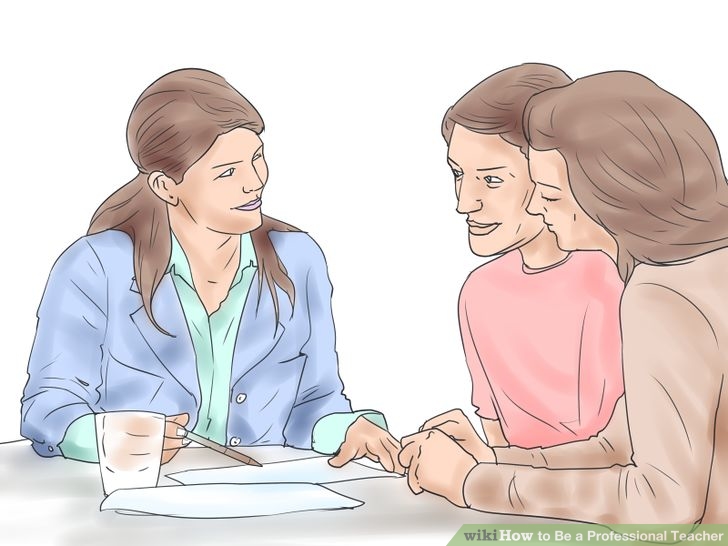 1Inspire the trust of your clients - the students and parents. Create a good first impression from day one of the academic year. 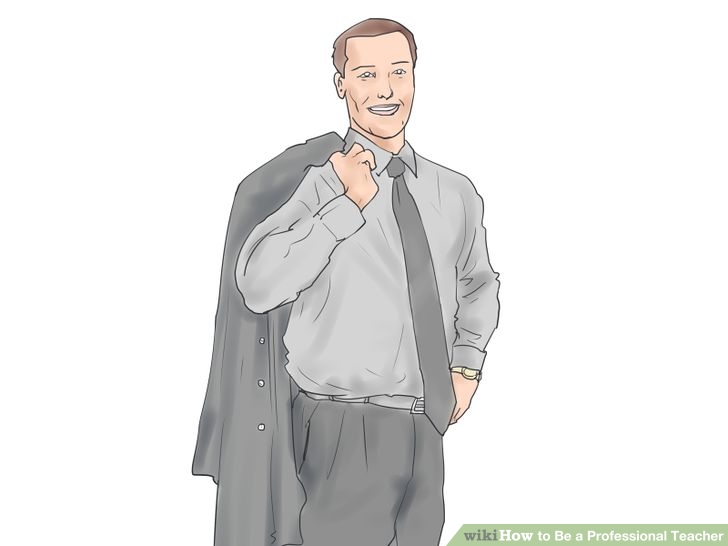 2Dress like a professional. It is important for teachers to dress in clean clothes with no stains or odor whether they teach in the gym, the shop, or the math classroom. This also means no denim or t-shirts.  Revealing clothes are the number one "no-no" for female teachers. Male teachers should remember that a tie and jacket worn to work, can easily be removed, should the need arise. Teachers should arrive at work, looking the part, not dressed looking like their students.  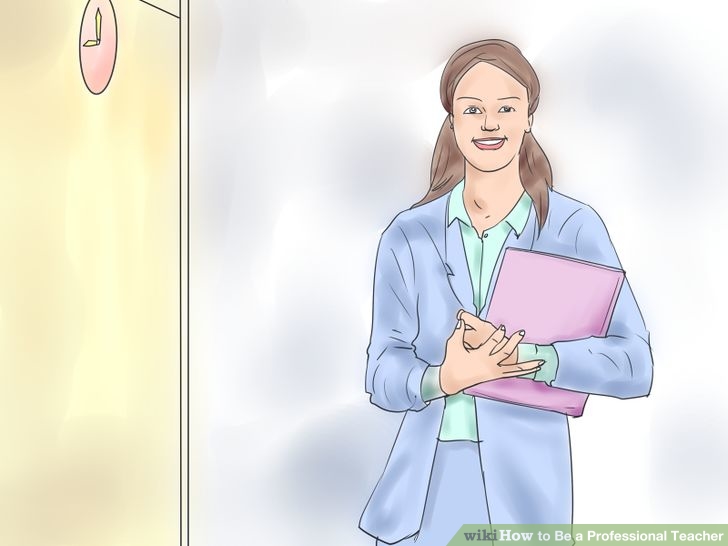 3Always be on time for work. A professional teacher understands the need to start the day well, every day. Truly professional teachers will make sure that they arrive at least ten minutes before the first bell rings, so as to prepare themselves mentally for the day ahead. 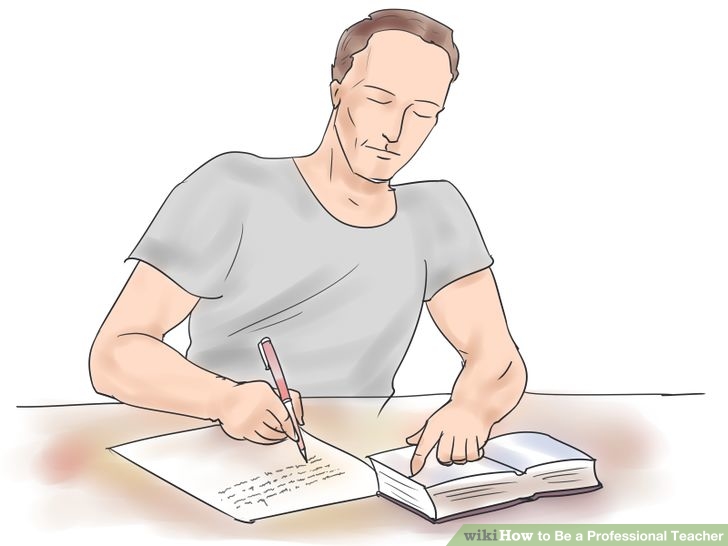 4Be prepared. Check your diary the night before and plan the day ahead. Professional teachers plan thoroughly too for every lesson and class. They stick to their work programme and assessment schedule, to ensure that not only syllabus content is covered, but also the necessary skills for their students' longer-term success in their specific subject or learning area. 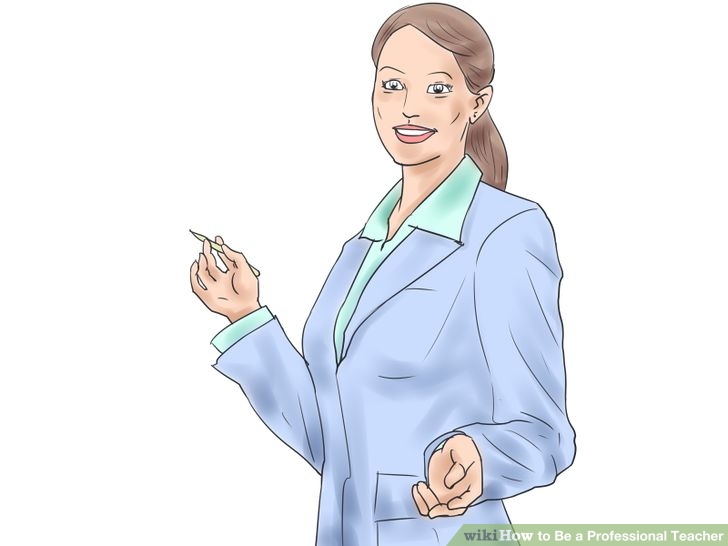 5Follow procedures and the protocol expected at your school. Professionals embrace the corporate identity and values and model these for the clients - in this case, the children they teach. 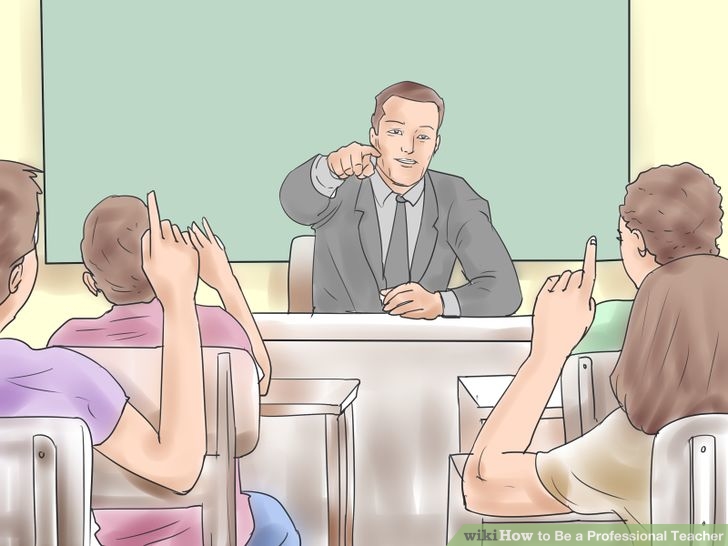 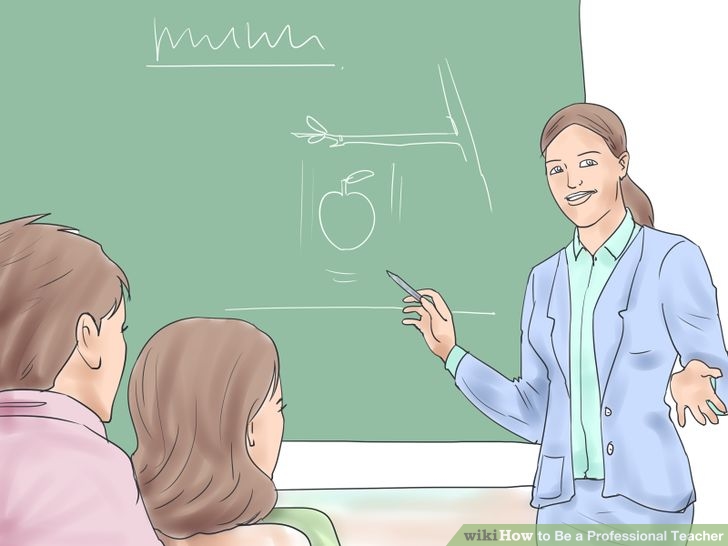 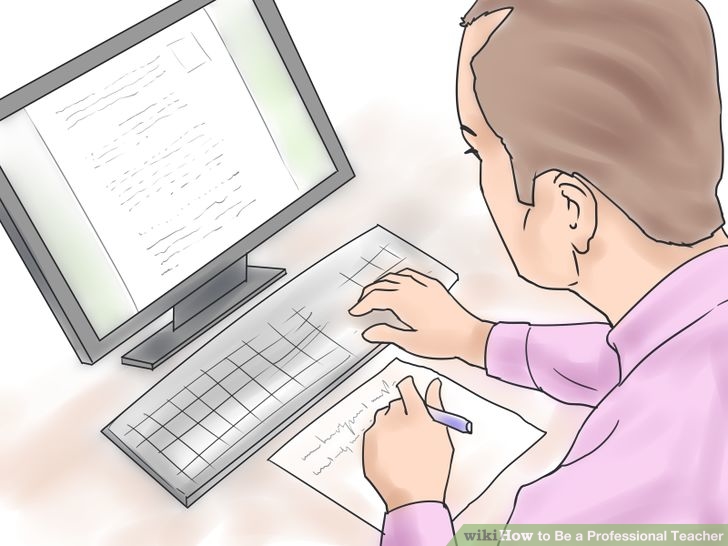 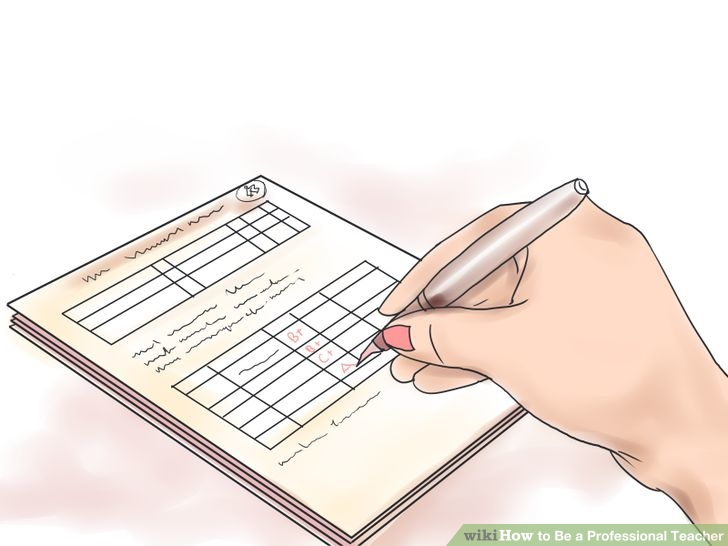 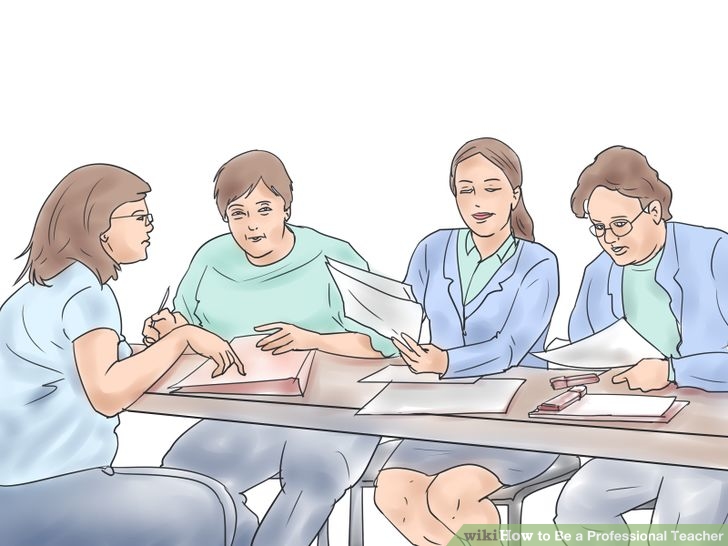 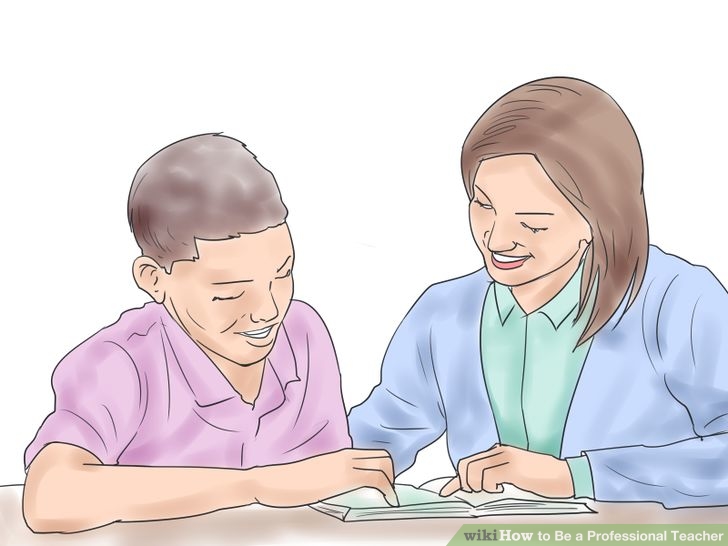 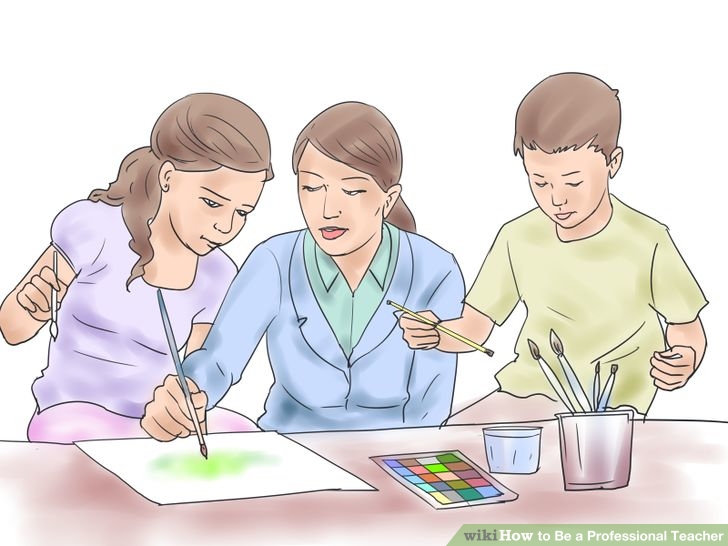 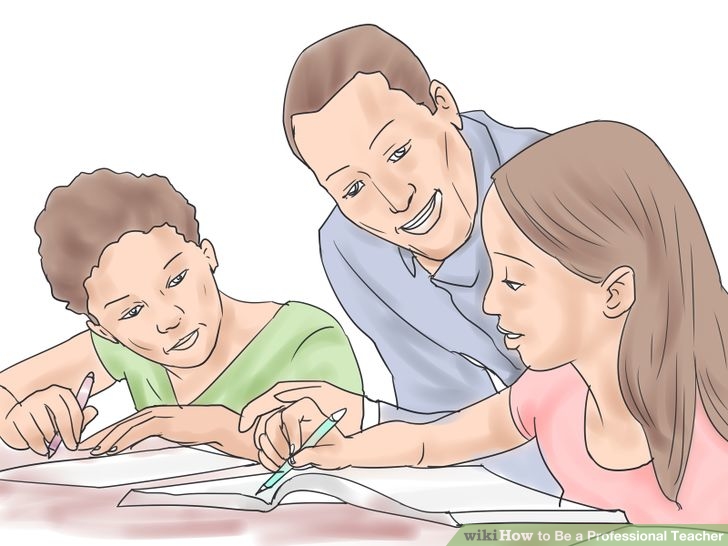 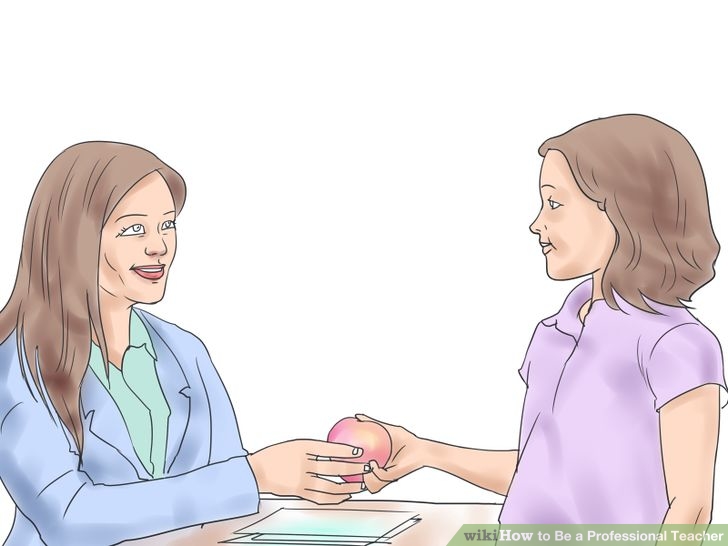 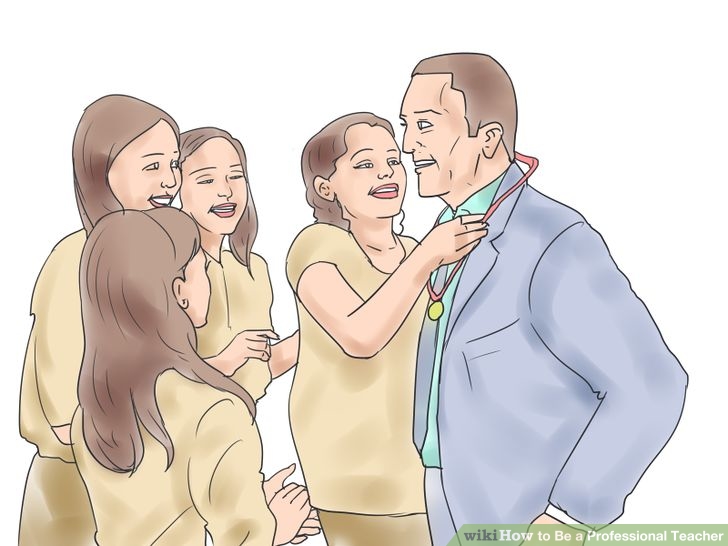 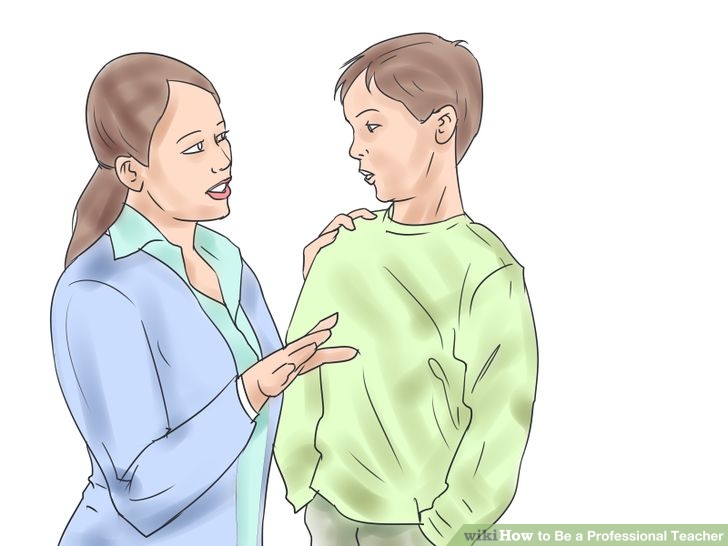 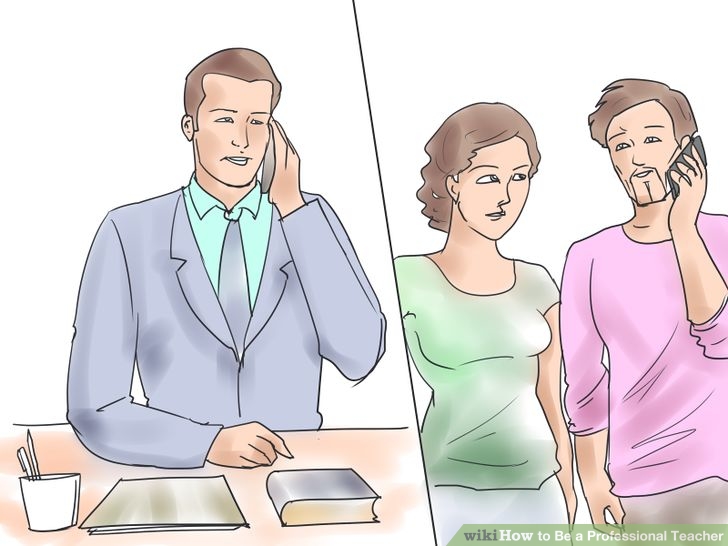 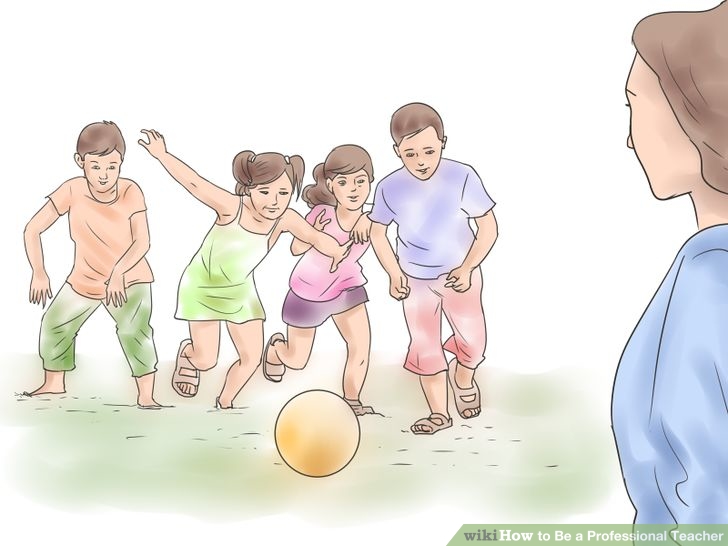 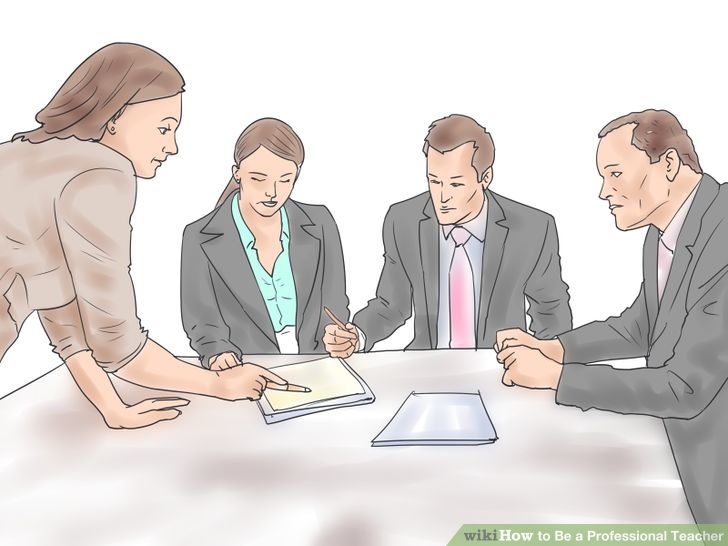 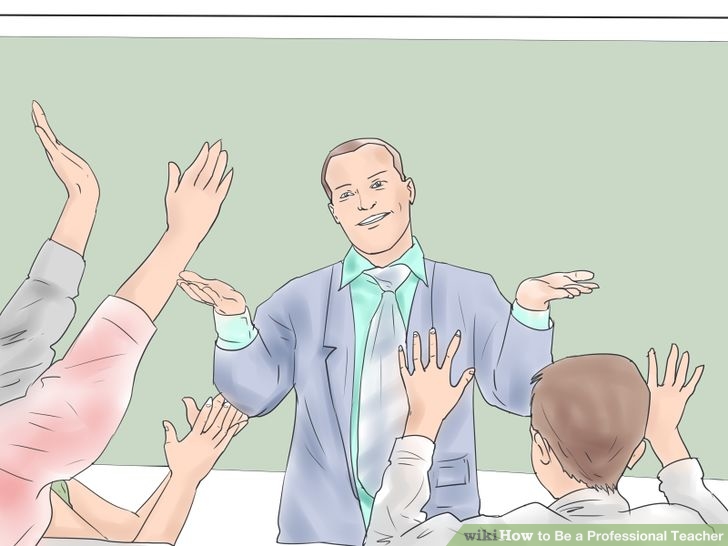 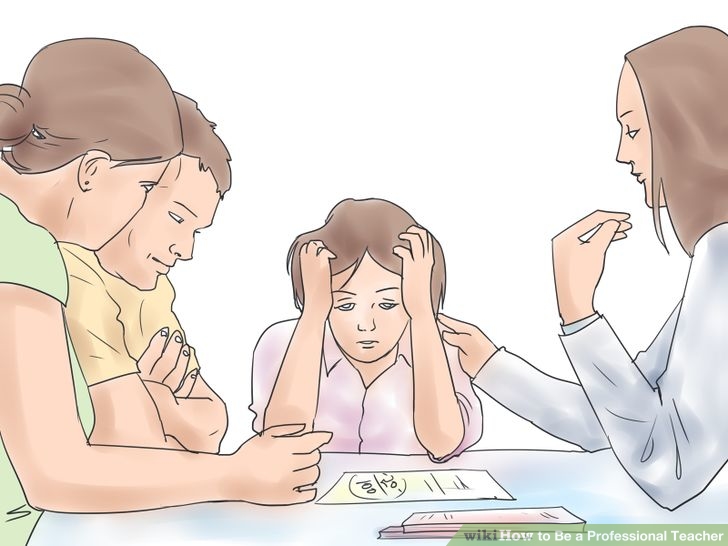 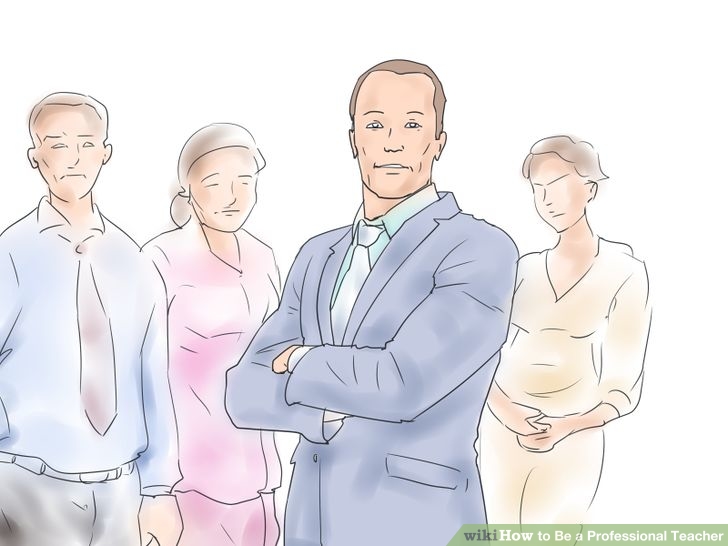 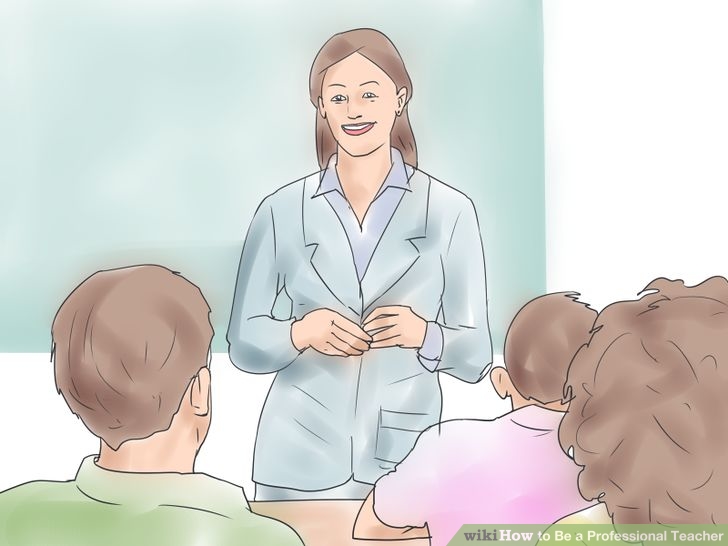 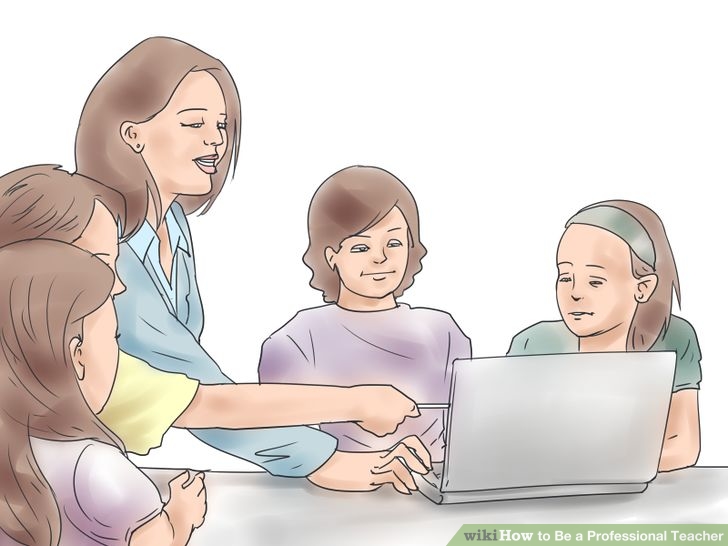 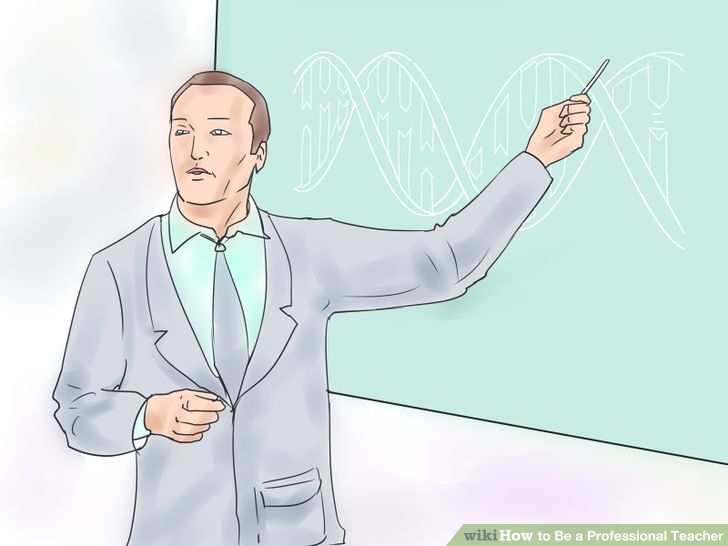 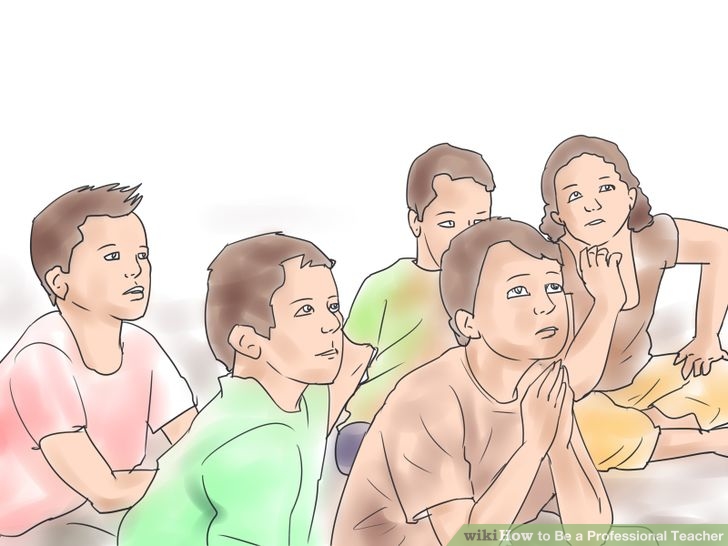 